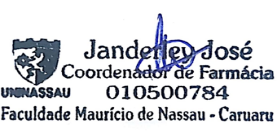   CURSO:TURMA DE FARMÁCIATURMA DE FARMÁCIATURMA DE FARMÁCIATURMA DE FARMÁCIATURMA DE FARMÁCIATURMA DE FARMÁCIATURMA DE FARMÁCIATURMA DE FARMÁCIATURMA DE FARMÁCIATURMA DE FARMÁCIASEMESTRE LETIVO:2021.2PERIODO:4ª 4ª TURMA:TURMA:CAR0080104NNACAR0080104NNATURNO:TURNO:NOITENOITEBLOCO:TEAMSHORÁRIOHORÁRIOSEGUNDASEGUNDATERÇATERÇAQUARTAQUARTAQUINTAQUINTASEXTASEXTASABADOSABADO18:30 às 19:2018:30 às 19:20QUMICA GERAL E INORGANICAProf. AugustoSala Microsoft TeamsQUMICA GERAL E INORGANICAProf. AugustoSala Microsoft TeamsETICA E CIDADANIADOL/AVAETICA E CIDADANIADOL/AVA19:20 às 20:1019:00 ás 20:10 (QUARTA)19:20 às 20:1019:00 ás 20:10 (QUARTA)QUMICA GERAL E INORGANICAProf. AugustoSala Microsoft TeamsQUMICA GERAL E INORGANICAProf. AugustoSala Microsoft TeamsFARMACOGNOSIA PURAProf. Umberto Sala Microsoft TeamsFARMACOGNOSIA PURAProf. Umberto Sala Microsoft TeamsFARMACOLOGIA APLICADAProf. Thiago de MeloProf. Alyne AlmeidaSala Microsoft TeamsFARMACOLOGIA APLICADAProf. Thiago de MeloProf. Alyne AlmeidaSala Microsoft TeamsTOPICOS INTEGRADORES IProf. TatyaneSala Microsoft TeamsTOPICOS INTEGRADORES IProf. TatyaneSala Microsoft TeamsBIOQUIMICA APLICADAProf. Thaise GabrieleSala Microsoft TeamsBIOQUIMICA APLICADAProf. Thaise GabrieleSala Microsoft TeamsETICA E CIDADANIADOL/AVAETICA E CIDADANIADOL/AVA20:20 às 21:1020:10 ás 21:00 (QUARTA)20:20 às 21:1020:10 ás 21:00 (QUARTA)BIOLOGIA MOLECULARProf. Estefani PontesSala Microsoft TeamsBIOLOGIA MOLECULARProf. Estefani PontesSala Microsoft TeamsFARMACOGNOSIA PURAProf. Umberto Sala Microsoft TeamsFARMACOGNOSIA PURAProf. Umberto Sala Microsoft TeamsFARMACOLOGIA APLICADAProf. Thiago de MeloProf. Alyne AlmeidaSala Microsoft TeamsFARMACOLOGIA APLICADAProf. Thiago de MeloProf. Alyne AlmeidaSala Microsoft TeamsTOPICOS INTEGRADORES IProf. TatyaneSala Microsoft TeamsTOPICOS INTEGRADORES IProf. TatyaneSala Microsoft TeamsBIOQUIMICA APLICADAProf. Thaise GabrieleSala Microsoft TeamsBIOQUIMICA APLICADAProf. Thaise GabrieleSala Microsoft TeamsETICA E CIDADANIADOL/AVAETICA E CIDADANIADOL/AVA21:10 às 22:0021:00 ás 22:00 (QUARTA21:10 às 22:0021:00 ás 22:00 (QUARTABIOLOGIA MOLECULARProf. Estefani PontesSala Microsoft TeamsBIOLOGIA MOLECULARProf. Estefani PontesSala Microsoft TeamsFARMACOGNOSIA PURAAVAFARMACOGNOSIA PURAAVAFARMACOLOGIA APLICADAProf. Thiago de MeloProf. Alyne AlmeidaSala Microsoft TeamsFARMACOLOGIA APLICADAProf. Thiago de MeloProf. Alyne AlmeidaSala Microsoft TeamsBIOQUIMICA APLICADAAVABIOQUIMICA APLICADAAVAINTERVALO:20:10às20:20